Паспорт группы №3« Весёлые человечки»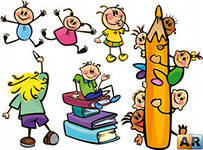 МАДОУ детский сад №14города Гусева2016-2017 годВОСПИТАТЕЛИ ГРУППЫ №3«ВЕСЁЛЫЕ ЧЕЛОВЕЧКИ»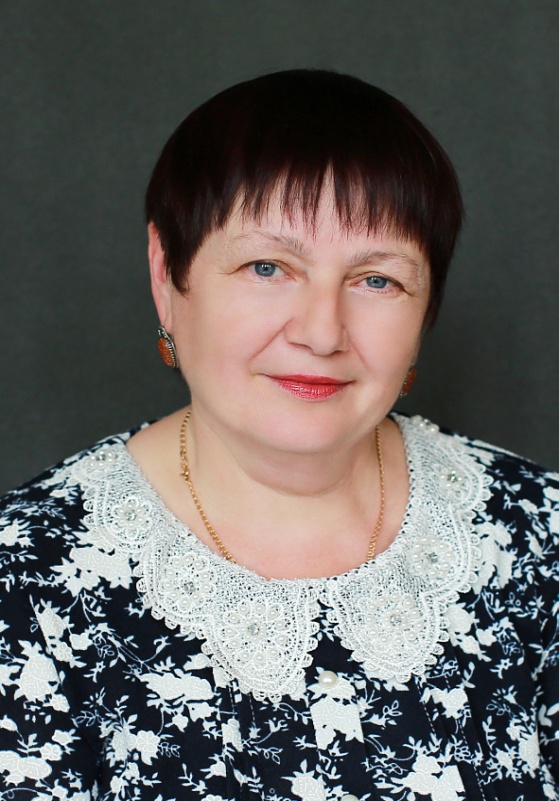 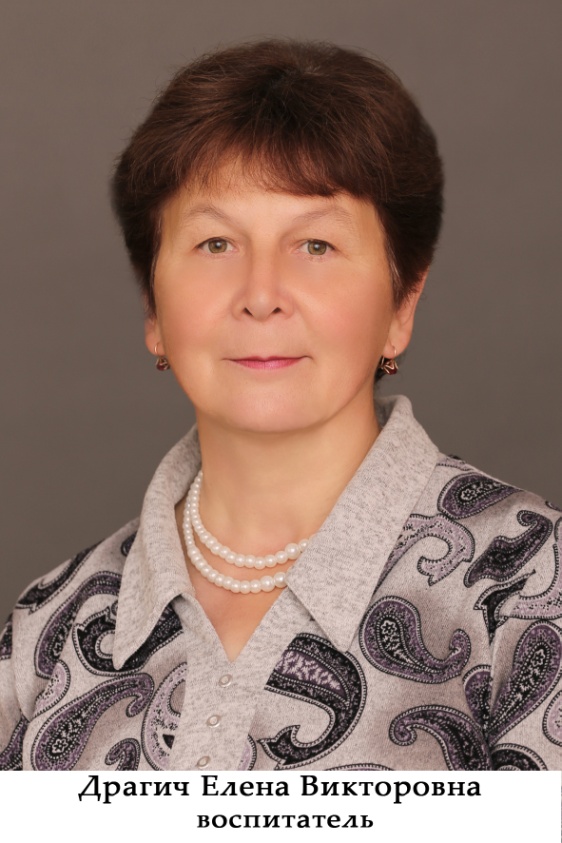 Ануфриева Наталья Александровна                    воспитатель																										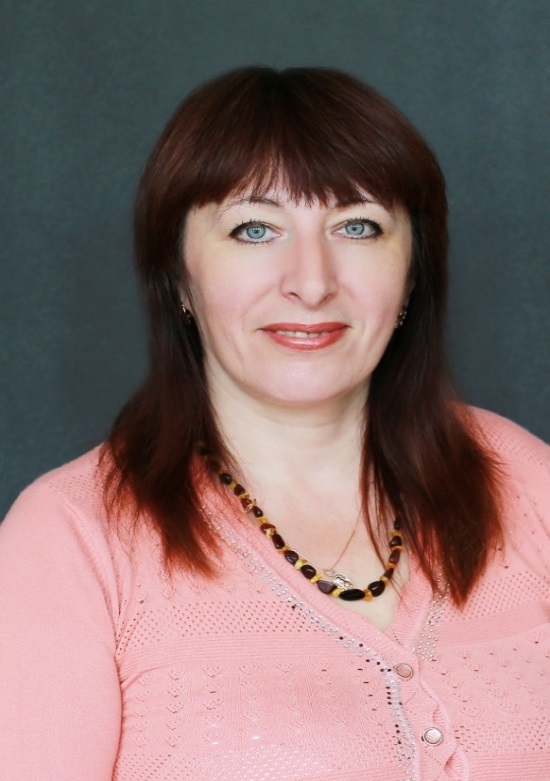 Семак Ольга Ивановнамладший воспитательСоциальная страничкаГруппа № 3Ануфриева Наталья Александровна - воспитательДрагич Елена Викторовна- воспитательКоличество детей: 22Мальчиков: 13Девочек: 9Перспективный план работы с родителямисредней группы №3 « Весёлые человечки»Обеспечение группы(по образовательным областям)Оборудование группыКаталог библиотеки группыДвигательный режим№МероприятияТемаДата1Родительские собрания« Задачи воспитания детей в средней группе» сентябрь« Знаете ли вы своего ребёнка?»декабрь« Итоги воспитательной работы  в течение учебного года и планам продолжения этой работы летом.»май2Консультации1.« Методы воспитания детей дошкольного возраста»октябрь2.« Приобщение детей к народным традициям»ноябрь3.« Чем и как занять ребёнка дома»декабрь4.« Роль отца в воспитание детей»февраль5.« Ребёнок и компьютер»апрель3В уголок для родителей1.« Что и как рассказывать детям о труде взрослых?»октябрь2.« Развивайте у детей любознательность»январь3.« Во что играет Ваш ребёнок?»март4.« Прочтите эти книги детям»май4Памятки1.« Осторожно- дорога»сентябрь2.« Воспитан ли Ваш ребёнок?»ноябрь3.« Кодекс- здоровья»январь4.« Как провести летний отдых»майТехнические средства обученияТехнические средства обученияТехнические средства обученияТехнические средства обучения№НаименованиеИмеется в наличиеНеобходимо приобрести1магнитофон12.Телевизор  б/у13.DVD б/у1Оформление постоянноеОформление постоянноеОформление постоянноеОформление постоянное1Уголок для родителей «Для вас, родители»12Уголок для родителей «Конвенция о правах ребенка»13 Музей «Янтарик>>1Оформление сменноеОформление сменноеОформление сменноеОформление сменное1Уголок природы12Центр экспериментирования «Что? Зачем?Почему?»13Центр конструирования14Центр спорта15Центр «До-ми-солька»16Центр «Наше творчество»17Центр «Сюжетно-ролевых игр»18Центр «Театр + театр»19Центр «Россия – родина моя»110Полочка  «Говори  правильно»111Полочка «Здравствуй, книжка»112Полочка  «Мы познаем мир»113Полочка  «Математика – это интересно»114Полочка  «Умные книжка»1Наглядный материалНаглядный материалНаглядный материалНаглядный материал№НаименованиеИмеется в наличиеНеобходимо приобрести1Плакат «Овощи и фрукты»12Плакаты «Времена года»33Плакат «Алфавит»14Плакат «Россия – родина моя»15Наборы картинок«Домашние животные»«Насекомые»«Животные Арктики»«Времена года»«Обитатели морей»11111Дидактический материалДидактический материалДидактический материалДидактический материал1Тетради  для детей 3-4 лет «Математика – это интересно»232Наборы геометрических тел и фигур23Блоки Дьенеша44Кубики для всех25Хамелион26Палочки Кьюзенера47Дидактическая игра «Шнуровочки», «Зашнуруйка»28Дидактическая игра  «Волшебные столбики»29Кубики  «Разрезные картинки»210Различные виды «Пирамидок»511Дидактическая игра вкладыши плоскостных фигур112Дидактическая игра «Почемучка»113Дидактиеская игра «Профессии»114Дидактическая игра «В гостях у Лешего»115Дидактическая игра «Четвёртый лишний»116Дидактическая игра «Большой – маленький»117Дидактическая игра «На тяни кота за хвост»118Дидактическая игра «Стоит в поле теремок»119Пазлы для маленьких детей320 Мозаика для малышей221Кубики с цифрами122 Дидактическая игра «Поймай рыбку»123Набор строительный деревянный (большой, маленький)224Набор  строительный пластмассовый (большой, маленький)225Большой набор «Лего»126Кольцеброс127Д/и «Одежда по сезону»128Коляска трость129Пирамидка «Радуга»130Логическая пирамидка«Учимся считать»131Набор «Геометрик»132Пирамидка кольцевая новая133Трактор «Крепыш»234Автомобиль самосвал«Престиж»135Автомобиль самосвал«Фаворит»236Мольберт137Лупы538Вкладыши деревянные5Методический материалМетодический материалМетодический материалМетодический материал1Папка «Дидактическая копилка по физическому развитию»12Папка «Дидактическая копилка по речевому развитию»13 Папка «Дидактическая копилка по познавательному развитию»14Папка «Дидактическая копилка  по художественно- эстетическому развитию»15Папка «Дидактическая копилка по сюжетно-ролевым играм»16Папка «Дидактическая копилка  по опытническо-экспериментальной деятельности»1Методическая литератураМетодическая литератураМетодическая литература№АвторНазвание книги,журнала1Т. БабаеваПрограмма «Детство»    2З.А. МихайловаПлан-программа  воспитательно-образовательной работы    3Т.М.БондаренкоКомплексные занятия во второй младшей группе детского сада Воронеж 2009 год   4И. А. ЛыковаИзобразительная деятельность в детском саду(младший возраст) Москва 2012 год5А.В.Аджи«Конспекты интегрированных занятий во второй младшей группе детского сада»Художественная литератураХудожественная литератураХудожественная литература№АвторНазвание книги, журнала1Любимые русские народные сказки2Золотая коллекция сказок3Сказки-мультфильмы для малышей4В. Степанов«Уроки вежливости»5В. Степанов«Моя родина Россия»6Г. Косова«Малышки динозаврики»7Ю. Энтин«Бу-ра-тино»8К. Чуковский«Айболит»9А. Иванов«Сказки о Хоме и Суслике»10А. БартоЛюбимые стихи11Буквы и цифры12Времена года13В. Сутеев«Сказки», «Крошка Енот», «Веселые близнецы»14Детский садик сборник стихов15Сказки в стихах-сборник16К. Чуковский«Муха-цокотуха»17Г.Х. АндерсенЗолотая коллекция детства18Г.Х. Андерсен«Русалочка»19Ш. Перро«Красная шапочка»20Г. Косова«Малышки динозаврики»21Любимые русские сказки22Музыкальная книжка«В лесу»24Разрезная книжка«Какой цвет? Какая форма?»№п/пИспользуемая технологияВозраст воспитанниковВозраст воспитанниковПериодичность использованияРезультаты использования1.Оздоровительный блок:а) утренний прием на улице3-4 года3-4 годаЛетнее времяУкрепление здоровья дошкольников, совершенствование их физического развития2.б) оздоровительный бег на детской площадке3-4года3-4годаЛетнее времяФормировать у детей потребность в ежедневно двигательной активности.3.в) утренняя гимнастика3-4 года3-4 годаЕжедневноВоспитание точного двигательного навыка.4.г) физкультминутки во время занятий3-4 года3-4 годаЕжедневноПредупреждение и снятие утомления у детей5.д) дыхательная гимнастика3-4 года3-4 годаЕжедневноВыработать правильное дыхание. Повысить сопротивляемость организма к простудным и другим заболеваниям.6.Е) гимнастика после сна в сочетании с воздушными ваннами и корригирующими упражнениями3-4 года3-4 годаЕжедневноВоспитывать потребность перехода от сна к бодрствованию через движения.7.ж) точечный массаж3-4 года3-4 годаЕжедневноВоздействовать на различные органы для профилактики простудных заболеваний8.з) физкультурные занятия3-4 года3-4 годаВторник,четверг (пятн. на воздухе)Формировать выносливость, уверенность в своих силах9.и) движения под музыку3-4 года3-4 годаСреда, пятницаВоспитание ритмических движений10.к) подвижные игры на свежем воздухе3-4 года3-4 годаЕжедневноФормировать умение двигаться, соблюдая правила игры.11.л) самостоятельная двигательная активностьл) самостоятельная двигательная активность3-4 годаЕжедневноРазвивать ловкость, смелость, гибкость.12.Прогулки в любую погоду в соответствующей сезону одеждеПрогулки в любую погоду в соответствующей сезону одежде3-4 годаЕжедневноЗакаливать организм